Medication/Supplement Administration FormClient First Name: ___________________________ Last Name:_______________________________Pet’s Name: _________________________________________________________________________I am aware and understand that Ruth Michalec is not a veterinarian and does not have background in animal medicine. I agree to assume all risk associated with administration of medication/supplements by Ruth Michalec.  See Veterinary Release Form for more information on medical treatment. Client Signature___________________________________ Date______________________________Medication/Supplement Name:Medication/Supplement Name:Medication/Supplement Name:Medication/Supplement Name:For what condition is the dog being treated?For what condition is the dog being treated?For what condition is the dog being treated?For what condition is the dog being treated?Is there a specific way that you give your pet his/her medication?Is there a specific way that you give your pet his/her medication?Is there a specific way that you give your pet his/her medication?Is there a specific way that you give your pet his/her medication?Verify type and count of medication being left at Sittin’ Pretty Pet SittingOintment Count: Oral Count: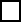  Other (Specify) CountIs this medication administered daily or as needed?      Daily ScheduleFirst Dose Time:Second Dose Time: Third Dose Time:First Dose Time:Second Dose Time: Third Dose Time:Is this medication administered daily or as needed?       As NeededSpecify maximum daily dosage/frequency:Specify maximum daily dosage/frequency:Medication/Supplement Name:Medication/Supplement Name:Medication/Supplement Name:Medication/Supplement Name:For what condition is the dog being treated?For what condition is the dog being treated?For what condition is the dog being treated?For what condition is the dog being treated?Is there a specific way that you give your petHis/her medication?Is there a specific way that you give your petHis/her medication?Is there a specific way that you give your petHis/her medication?Is there a specific way that you give your petHis/her medication?Verify type and count of medication being left at Sittin’ Pretty Pet SittingOintment Count: Oral Count: Other (Specify) CountIs this medication administered daily or as needed?      Daily ScheduleFirst Dose Time:Second Dose Time: Third Dose Time:First Dose Time:Second Dose Time: Third Dose Time:Is this medication administered daily or as needed?       As NeededSpecify maximum daily dosage/frequency:Specify maximum daily dosage/frequency: